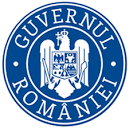 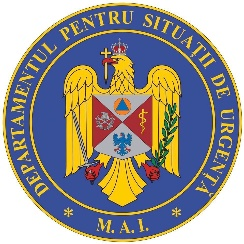 BULETIN DE PRESĂ  31 decembrie 2020, ora 13.00Până astăzi, 31 decembrie, pe teritoriul României, au fost confirmate 632.263 de cazuri de persoane infectate cu noul coronavirus (COVID – 19). 560.793 de pacienți au fost declarați vindecați.În urma testelor efectuate la nivel național, față de ultima raportare, au fost înregistrate 4.322 cazuri noi de persoane infectate cu SARS – CoV – 2 (COVID – 19), acestea fiind cazuri care nu au mai avut anterior un test pozitiv. Distribuția pe județe a cazurilor per total și a celor noi o regăsiți în tabelul de mai jos. *Referitor la „cazurile noi nealocate pe județe”, facem precizarea că numărul acestora este determinat de modificările aduse platformei electronice prin care sunt raportate și centralizate rezultatele testelor pentru noul coronavirus. Astfel, conform noii metodologii, centrele de testare introduc în mod direct rezultatele testelor realizate, urmând ca de la nivelul Direcțiilor de Sănătate Publică să fie realizată ancheta epidemiologică și atribuite cazurile pozitive județului/localității de care aparțin persoanele infectate.Coeficientul infectărilor cumulate la 14 zile, raportate la 1.000 de locuitori este calculat de către Direcțiile de Sănătate Publică, la nivelul Municipiului București și al județelor. Mai jos aveți graficul realizat în baza raportărilor primite de CNCCI de la Direcțiile de Sănătate Publică: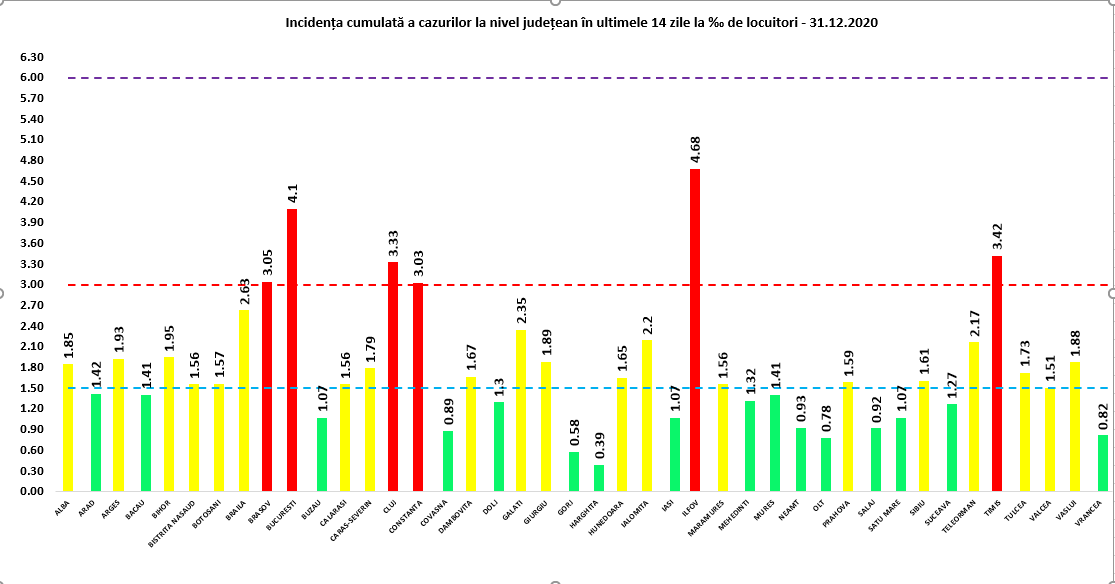 Distinct de cazurile nou confirmate, în urma retestării pacienților care erau deja pozitivi, 723 de persoane au fost reconfirmate pozitiv. Distribuția pe județe a acestor cazuri o regăsiți în tabelul de mai jos. Până astăzi, 15.767 persoane diagnosticate cu infecție cu SARS – CoV – 2 au decedat.În intervalul 30.12.2020 (10:00) – 31.12.2020 (10:00) au fost raportate 171 de decese (100 bărbați și 71 femei), ale unor pacienți infectați cu noul coronavirus, internați în spitalele din Alba, Arad, Argeș, Bacău, Bihor, Botoșani, Brăila, Brașov, Buzău, Caraș-Severin, Cluj, Constanța, Dâmbovița, Dolj, Galați, Gorj, Hunedoara, Iași, Maramureș, Mehedinți, Mureș, Neamț, Olt, Prahova, Sălaj, Sibiu, Suceava, Timiș, Tulcea, Vaslui, Vrancea, Ilfov și Municipiul București.Dintre acestea, 1 deces a fost înregistrat la categoria de vârstă 20-29 de ani, 1 deces la categoria de vârstă 30-39 de ani, 3 decese la categoria de vârstă 40-49 de ani, 13 decese la categoria de vârstă 50-59 de ani, 40 decese la categoria de vârstă 60-69 ani, 54 decese la categoria de vârstă 70-79 ani și 59 decese la categoria de peste 80 de ani.166 dintre decesele înregistrate sunt ale unor pacienți care au prezentat comorbidități, pentru 4 pacienți decedați nu au fost înregistrate comorbidități, iar pentru 1 pacient decedat nu au fost raportate comorbidități până în prezent.În unitățile sanitare de profil, numărul total de persoane internate cu COVID-19 este de 9.124. Dintre acestea, 1.130 sunt internate la ATI.  Până la această dată, la nivel național, au fost prelucrate 4.797.449 de  teste. Dintre acestea, 21.528 au fost efectuate în ultimele 24 de ore, 15.313 în baza definiției de caz și a protocolului medical și 6.215 la cerere.Pe teritoriul României, 32.581 de persoane confirmate cu infecție cu noul coronavirus sunt în izolare la domiciliu, iar 9.099 de persoane se află în izolare instituționalizată. De asemenea, 49.113 persoane se află în carantină la domiciliu, iar în carantină instituționalizată se află 54 de persoane.În ultimele 24 de ore, au fost înregistrate 3.003 apeluri la numărul unic de urgență 112 și 437 la linia TELVERDE (0800 800 358), deschisă special pentru informarea cetățenilor.Ca urmare a încălcării prevederilor Legii nr. 55/2020 privind unele măsuri pentru prevenirea și combaterea efectelor pandemiei de COVID-19, polițiștii și jandarmii au aplicat, în ziua de 30 decembrie a.c., 5.152 de sancţiuni contravenţionale, în valoare de 1.048.500 de lei.De asemenea, prin structurile abilitate ale Poliției, a fost întocmite, ieri, 2 dosare penale pentru zădărnicirea combaterii bolilor, faptă prevăzută și pedepsită de art. 352 Cod Penal.Reamintim cetățenilor că Ministerul Afacerilor Interne a operaționalizat, începând cu data de 04.07.2020, o linie TELVERDE (0800800165) la care pot fi sesizate încălcări ale normelor de protecție sanitară.Apelurile sunt preluate de un dispecerat, în sistem integrat, și repartizate structurilor teritoriale pentru verificarea aspectelor sesizate.În ceea ce privește situația cetățenilor români aflați în alte state, 7.063 de cetățeni români au fost confirmați ca fiind infectați cu SARS – CoV – 2 (coronavirus): 1.939 în Italia, 1.290 în Spania, 173 în Marea Britanie, 125 în Franța, 3.085 în Germania,  93 în Grecia, 49 în Danemarca, 36 în Ungaria, 28 în Olanda, 2 în Namibia, 4 în SUA, 7 în Suedia,  131 în Austria, 22 în Belgia, 6 în Japonia, 2 în Indonezia, 11 în Elveția, 3 în Turcia, 2 în Islanda, 2 în Belarus, 2 în Bulgaria, 10 în Cipru, 2 în India, 2 în Ucraina, 8 în Emiratele Arabe Unite, 12 în Republica Moldova, 3 în Muntenegru și câte unul în Argentina, Tunisia, Irlanda, Luxemburg, Malta, Brazilia, Kazakhstan, Republica Congo, Qatar, Vatican, Portugalia, Egipt, Pakistan și Federația Rusă. De la începutul epidemiei de COVID-19 (coronavirus) și până la acest moment, 130 de cetățeni români aflați în străinătate, 33 în Italia, 19 în Franța, 43 în Marea Britanie, 11 în Spania, 14 în Germania, 2 în Belgia, 3 în Suedia, unul în Elveția, unul în SUA, unul în Brazilia, unul în Republica Congo și unul în Grecia, au decedat.Dintre cetățenii români confirmați cu infecție cu noul coronavirus, 798 au fost declarați vindecați: 677 în Germania, 90 în Grecia, 18 în Franța, 6 în Japonia, 2 în Indonezia, 2 în Namibia, unul în Luxemburg, unul în Tunisia și unul în Argentina.Notă: aceste date sunt obținute de misiunile diplomatice și oficiile consulare ale României în străinătate, fie de la autoritățile competente din statele de reședință, în măsura în care aceste date fac obiectul comunicării publice, fie în mod direct de la cetățenii români din străinătate.Le reamintim cetățenilor să ia în considerare doar informațiile verificate prin sursele oficiale și să apeleze pentru recomandări și alte informații la linia TELVERDE - 0800.800.358. Numărul TELVERDE nu este un număr de urgență, este o linie telefonică alocată strict pentru informarea cetățenilor și este valabilă pentru apelurile naționale, de luni până vineri, în intervalul orar 08.00 – 20.00. De asemenea, românii aflați în străinătate pot solicita informații despre prevenirea și combaterea virusului la linia special dedicată lor, +4021.320.20.20.În continuare vă prezentăm situația privind infectarea cu virusul SARS – CoV – 2 la nivel european și global:Până la data de 30 decembrie 2020, au fost raportate 17.348.389 de cazuri în UE / SEE, Regatul Unit, Monaco, San Marino, Elveția, Andorra. Cele mai multe cazuri au fost înregistrate în Franţa, Regatul Unit, Italia, Spania și Germania. Începând din 15 decembrie, CEPCB a întrerupt publicarea datelor privind numărul cazurilor confirmate și numărul cetățenilor decedați, atât în UE / SEE, Regatul Unit, Monaco, San Marino, Elveția, Andorra, cât și la nivel global. Aceste raportări vor fi actualizate săptămânal.   Datele publicate de către Johns Hopkins CSSE, care vizează numărul cetățenilor vindecați,   continuă să fie actualizate zilnic. Sursă: Centrul European pentru Prevenirea și Controlul Bolilor (CEPCB) (https://www.ecdc.europa.eu/en)  * conform datelor publicate de către Johns Hopkins CSSE - https://systems.jhu.edu/** datele din paranteze reprezintă numărul de cazuri noi, în intervalul 25 - 30 decembrie 2020, cu excepția celor de la categoriile cetățenilor vindecați, care reprezintă numărul de cazuri raportate în intervalul 29-30 decembrie 2020.*** CEPCB precizează că actualizările la nivel național sunt publicate pe coordonate diferite de timp și procesate ulterior, ceea ce poate genera discrepanțe între datele zilnice publicate de state și cele publicate de CEPCB.Grupul de Comunicare StrategicăNr. crt.JudețNumăr de cazuri confirmate(total)Număr de cazuri nou confirmateIncidența  înregistrată la 14 zile1.Alba12247581,852.Arad13984321,423.Argeș185701221,934.Bacău162991191,415.Bihor176891121,956.Bistrița-Năsăud7335501,567.Botoșani8220501,578.Brașov251961693,059.Brăila8224742,6310.Buzău8234441,0711.Caraș-Severin6380691,7912.Călărași6275421,5613.Cluj296993173,3314.Constanța261252213,0315.Covasna5022210,8916.Dâmbovița14648571,6717.Dolj151261061,318.Galați158801432,3519.Giurgiu6298741,8920.Gorj5051180,5821.Harghita5316120,3922.Hunedoara11590431,6523.Ialomița6740432,224.Iași271231841,0725.Ilfov238592574,6826.Maramureș10602761,5627.Mehedinți4993251,3228.Mureș15030821,4129.Neamț10944 250,9330.Olt9409720,7831.Prahova239241101,5932.Satu Mare6994491,0733.Sălaj6174270,9234.Sibiu16930901,6135.Suceava15676831,2736.Teleorman7674892,1737.Timiș259162343,4238.Tulcea5350231,7339.Vaslui103351111,8840.Vâlcea9789501,5141.Vrancea7094200,8242.Mun. București101054 11784,143.Cazuri noi nealocate pe județe3245*-459 TOTAL TOTAL632.2634.322 Nr. Crt.JUDEȚProbe pozitive la retestare1ALBA272ARAD203ARGEŞ214BACĂU135BIHOR106BISTRIŢA-NĂSĂUD17BOTOŞANI158BRĂILA49BRAŞOV2610BUZĂU411CĂLĂRAŞI512CARAŞ-SEVERIN713CLUJ3514CONSTANŢA3815COVASNA116DÂMBOVIŢA1817DOLJ918GALAŢI4219GIURGIU1120GORJ821HARGHITA622HUNEDOARA3123IALOMIŢA724IAŞI3425ILFOV3026MARAMUREŞ1127MEHEDINŢI228MUNICIPIUL BUCUREŞTI12829MUREŞ1730NEAMŢ1731OLT1432PRAHOVA1933SĂLAJ434SATU MARE1035SIBIU336SUCEAVA1837TELEORMAN4538TIMIŞ2039TULCEA740VÂLCEA241VASLUI1042VRANCEA3TOTAL723ŢARACAZURI CONFIRMATEDECEDAȚIVINDECAŢI*Franţa     2.562.646   (+89.292)  63.109 (+2.560)     198.966    (+1.240) Regatul Unit2.329.730 (+289.583)  71.109 (+3.708)        5.414      (+120)Italia2.047.696   (+94.511)  71.925 (+3.126) 1.445.690  (+19.960)Spania1.879.413   (+60.164)  50.122    (+862)    150.376         -  Germania1.651.834 (+141.182)              30.126 (+3.851)  1.345.952  (+26.195)SITUAȚIE GLOBALĂ LA 30 DECEMBRIE 2020SITUAȚIE GLOBALĂ LA 30 DECEMBRIE 2020SITUAȚIE GLOBALĂ LA 30 DECEMBRIE 2020CAZURI CONFIRMATEDECEDAȚIVINDECAȚI*80.316.555  (+4.213.131)1.770.695  (+75.978)46.731.540    (+382.152)  